Тематический банк заданий, направленный на формирование и оценку функциональной грамотности по обществознаниюКласс Вид функциональной грамотностиНаименование раздела, при изучении которого используется заданиеСодержание (печатный вариант задания или активная ссылка для перехода на конкретное задание)6 классЧитательская грамотностьЧеловек в социальном измерении. Биологическое и социальное в человеке.http://doc.fipi.ru/metodicheskaya-kopilka/zadaniya-dlya-5-9-klassov/obshchestvoznaniye-120-zadanii.pdfстр.57-59, стр.63-656 классЧитательская грамотностьЧеловек в социальном измерении. Индивид, индивидуальность, личность.http://doc.fipi.ru/metodicheskaya-kopilka/zadaniya-dlya-5-9-klassov/obshchestvoznaniye-120-zadanii.pdfстр.27-326 классЧитательская грамотностьЧеловек в социальном измерении. Потребности и способности человекаhttp://doc.fipi.ru/metodicheskaya-kopilka/zadaniya-dlya-5-9-klassov/obshchestvoznaniye-120-zadanii.pdfстр.69-71, стр.89-926 классФинансовая грамотностьЧеловек в социальном измерении. Потребности и способности человекаhttp://skiv.instrao.ru/bank-zadaniy/finansovaya-gramotnost/fg-6-2021/ФГ_6_Интересные%20выходные_текст.pdf6 классГлобальная компетенцияЧеловек в социальном измерении. На пути к жизненному успеху.http://skiv.instrao.ru/bank-zadaniy/globalnye-kompetentsii/gk-6-2021/09_ГК_6_%20Руководство%20для%20лентяев_тексты.pdf 6 классФинансовая грамотностьЧеловек в социальном измерении. На пути к жизненному успеху.http://skiv.instrao.ru/bank-zadaniy/finansovaya-gramotnost/fg-6-2021/ФГ_6_Безопасность%20в%20социальных%20сетях-1_текст.pdf 6 классЧитательская грамотностьЧеловек в социальном измерении. Многообразие видов деятельности.http://doc.fipi.ru/metodicheskaya-kopilka/zadaniya-dlya-5-9-klassov/obshchestvoznaniye-120-zadanii.pdfстр.17-26, стр.72-74, стр.83-88стр.93-946 классКреативное мышлениеЧеловек в социальном измерении. Многообразие видов деятельности.http://skiv.instrao.ru/bank-zadaniy/kreativnoe-myshlenie/km-6-2021/10_КМ_6_Поговорим%20о%20дежурстве_%20текст.pdf 6 классЧитательская грамотностьПраво человека на образование. http://doc.fipi.ru/metodicheskaya-kopilka/zadaniya-dlya-5-9-klassov/obshchestvoznaniye-120-zadanii.pdfстр.7-166 классЧитательская грамотностьКультура. Духовные ценности. Традиционные ценности российского народаhttp://doc.fipi.ru/metodicheskaya-kopilka/zadaniya-dlya-5-9-klassov/obshchestvoznaniye-120-zadanii.pdfстр.33-386 классЧитательская грамотностьСемья и семейные отношения. Роль семьи в жизни человека и общества. Семейные ценности и традицииhttp://doc.fipi.ru/metodicheskaya-kopilka/zadaniya-dlya-5-9-klassov/obshchestvoznaniye-120-zadanii.pdfстр.39-44, стр.78-80стр.83-886 классГлобальная компетенцияСемья и семейные отношения.http://skiv.instrao.ru/bank-zadaniy/globalnye-kompetentsii/gk-6-2021/08_ГК_6_%20Привет%20меня%20зовут%20Грун_тексты.pdf6 классФинансовая грамотностьЧеловек среди людей. Межличностные отношенияhttp://skiv.instrao.ru/bank-zadaniy/finansovaya-gramotnost/fg-6-2021/ФГ_6_Парк%20развлечений_текст.pdf 6 классЧитательская грамотностьЧеловек среди людейЧеловек в малой группе.http://doc.fipi.ru/metodicheskaya-kopilka/zadaniya-dlya-5-9-klassov/obshchestvoznaniye-120-zadanii.pdfстр.45-47 , стр.51-53, стр.75-776 классФинансовая грамотностьЧеловек среди людейОбщениеhttp://skiv.instrao.ru/bank-zadaniy/finansovaya-gramotnost/fg-6-2021/ФГ_6_Билеты%20на%20каток_текст.pdf 6 классГлобальная компетенцияЧеловек среди людейЧеловек в малой группе.http://skiv.instrao.ru/bank-zadaniy/globalnye-kompetentsii/gk-6-2021/06_ГК_6_%20Кого%20выбрать%20в%20школьный%20совет_тексты.pdf6 классЧитательская грамотностьЧеловек среди людей.Экономика – основа жизни общества.http://doc.fipi.ru/metodicheskaya-kopilka/zadaniya-dlya-5-9-klassov/obshchestvoznaniye-120-zadanii.pdfстр.48-50, стр.60-626 классМатематическая грамотностьЧеловек среди людей.Экономика – основа жизни общества.http://skiv.instrao.ru/bank-zadaniy/matematicheskaya-gramotnost/2021_МГ_6/08_Покупки%20по%20акции_текст.pdf 6 классЧитательская грамотностьЧеловек среди людей.Межличностные конфликтыhttp://doc.fipi.ru/metodicheskaya-kopilka/zadaniya-dlya-5-9-klassov/obshchestvoznaniye-120-zadanii.pdfстр.54-56, стр.81-826 классФинансовая грамотностьЧеловек среди людей.Межличностные конфликтыhttp://skiv.instrao.ru/bank-zadaniy/finansovaya-gramotnost/fg-6-2021/ФГ_6_Мобильная%20связь-1_текст.pdf 6 классЧитательская грамотностьЧеловек среди людей.Отношения между поколениямиhttp://doc.fipi.ru/metodicheskaya-kopilka/zadaniya-dlya-5-9-klassov/obshchestvoznaniye-120-zadanii.pdfстр.66-686 классГлобальная компетенцияНравственные основы жизниhttp://skiv.instrao.ru/bank-zadaniy/globalnye-kompetentsii/gk-6-2021/01_ГК_6_В%20лесу%20родилась%20елочка_тексты.pdf6 классКреативное мышлениеНравственные основы жизни. http://skiv.instrao.ru/bank-zadaniy/kreativnoe-myshlenie/km-6-2021/06_КМ_6_Марафон%20Чистоты_текст.pdf 6 классКреативное мышлениеНравственные основы жизни. 6 классГлобальная компетенцияНравственные основы жизни.6 классКреативное мышлениеНравственные основы жизни. 6 классЧитательская грамотностьНравственные основы жизни.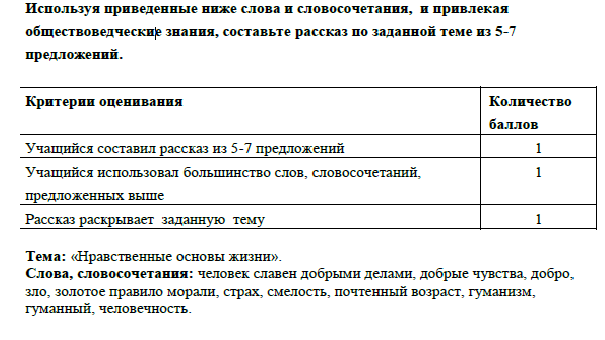 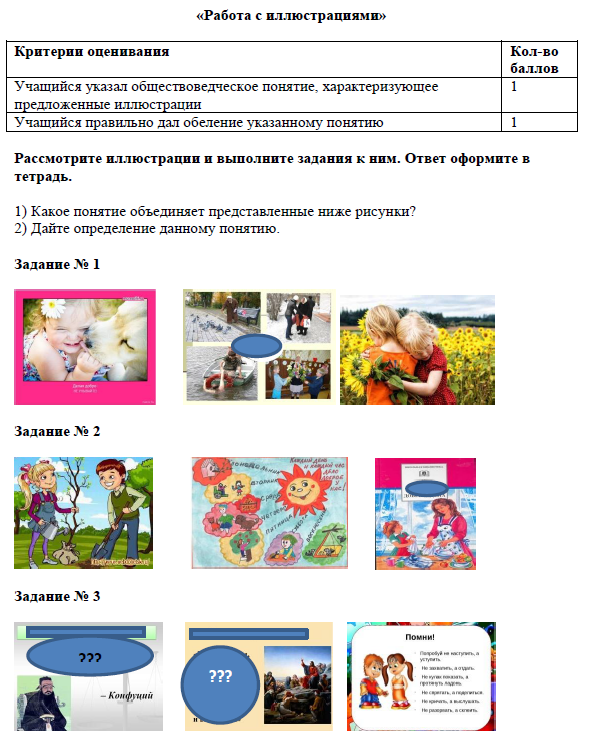 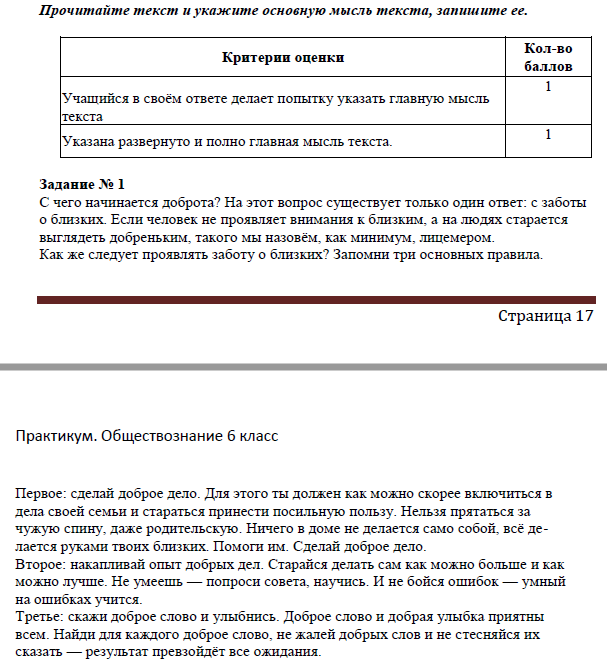 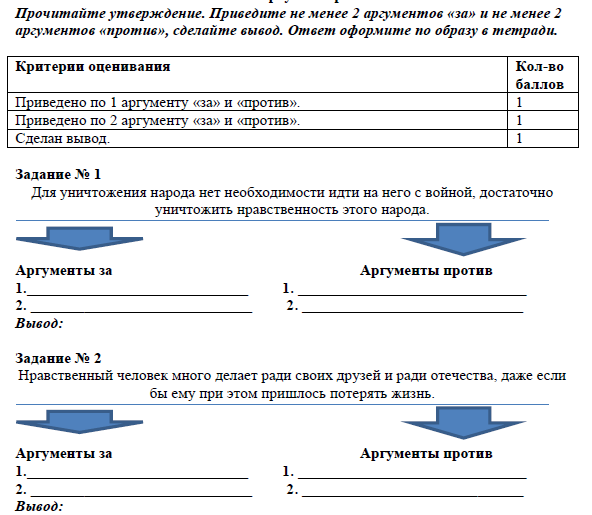 